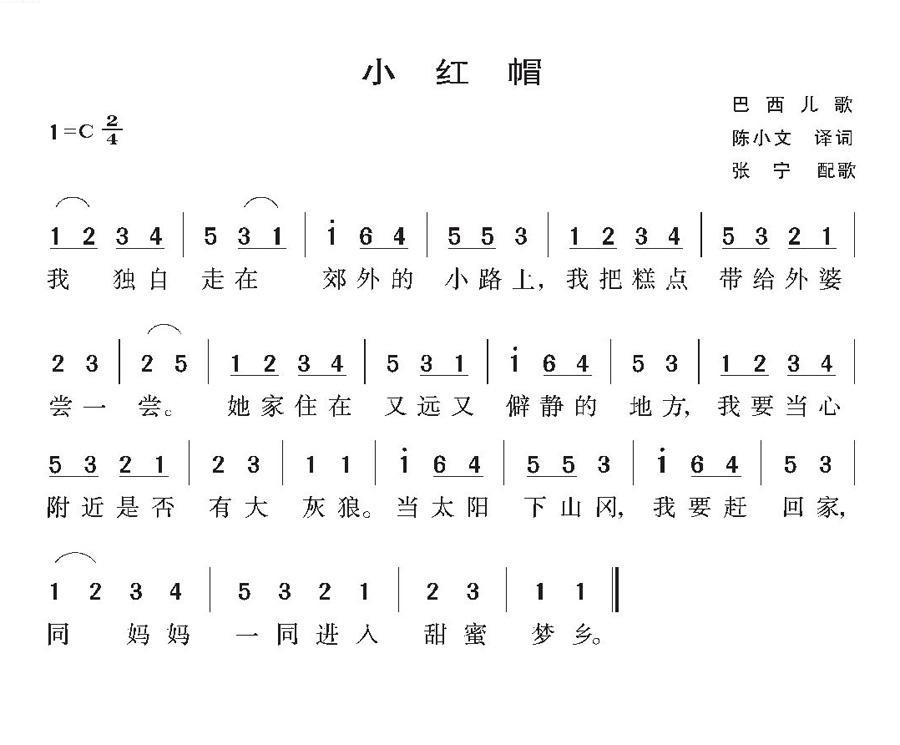 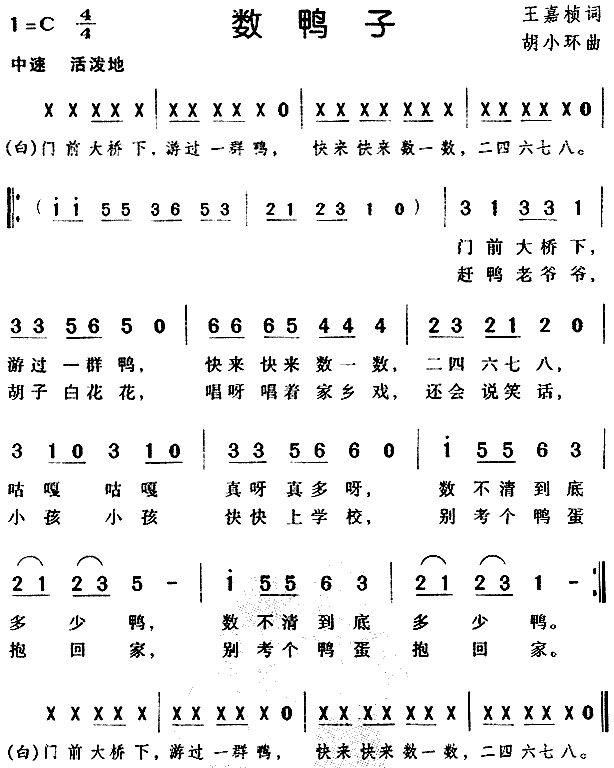 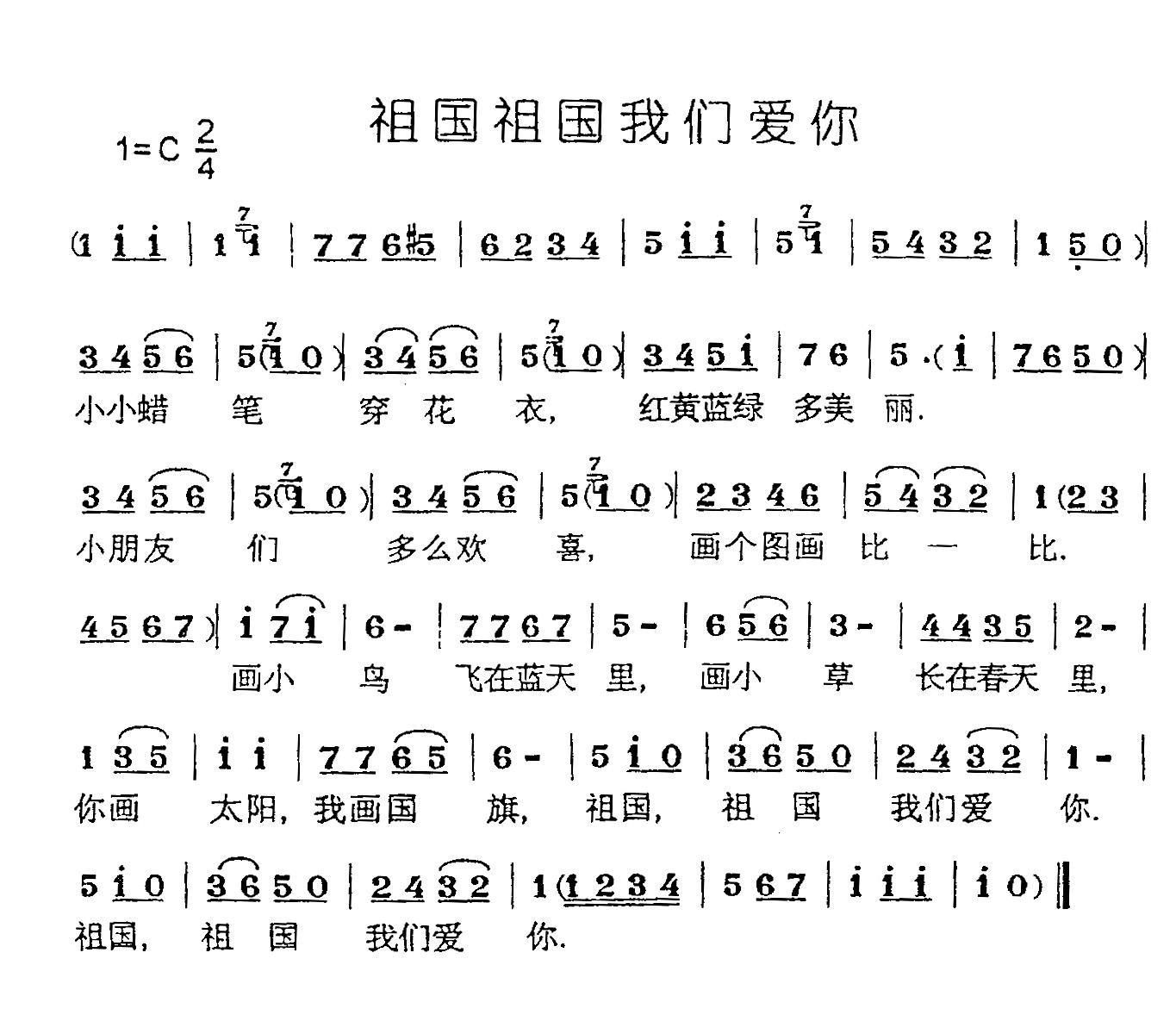 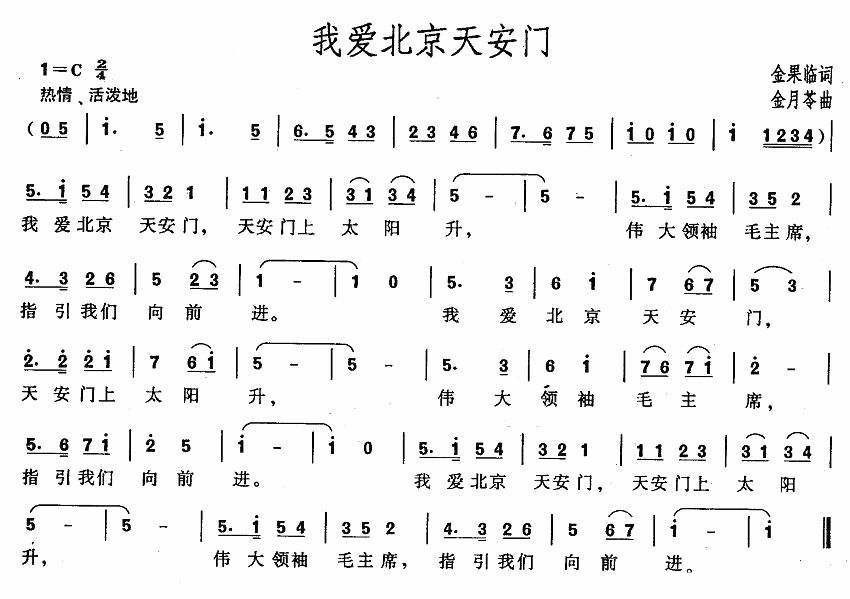 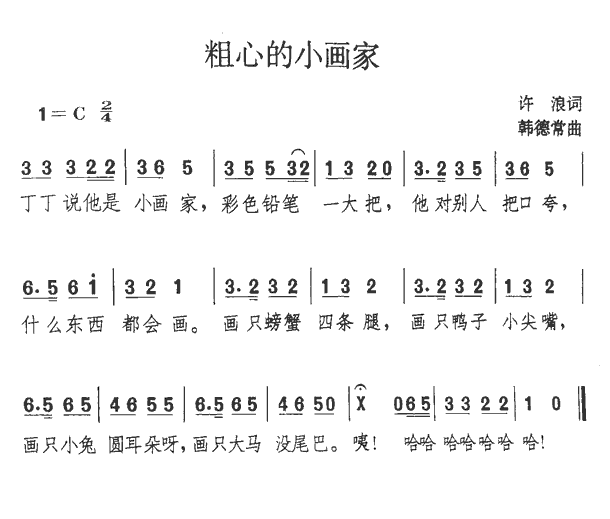 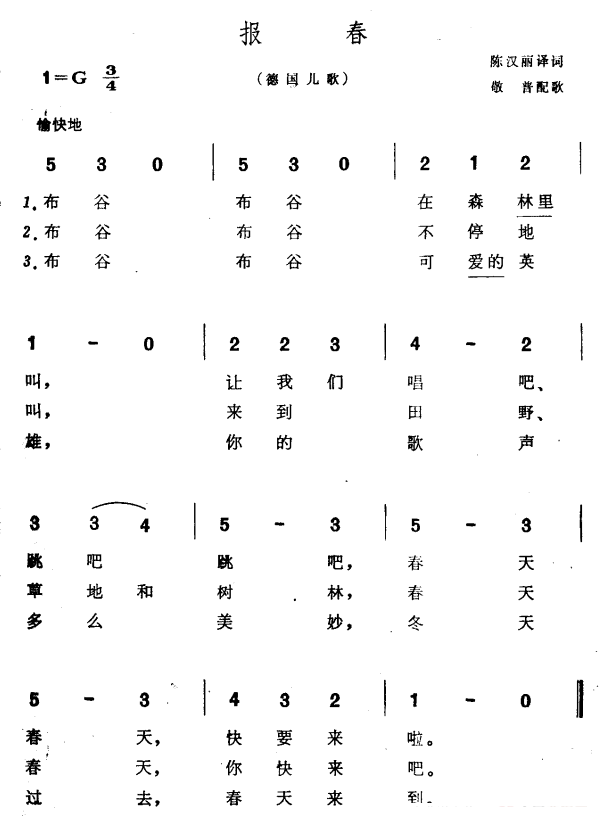 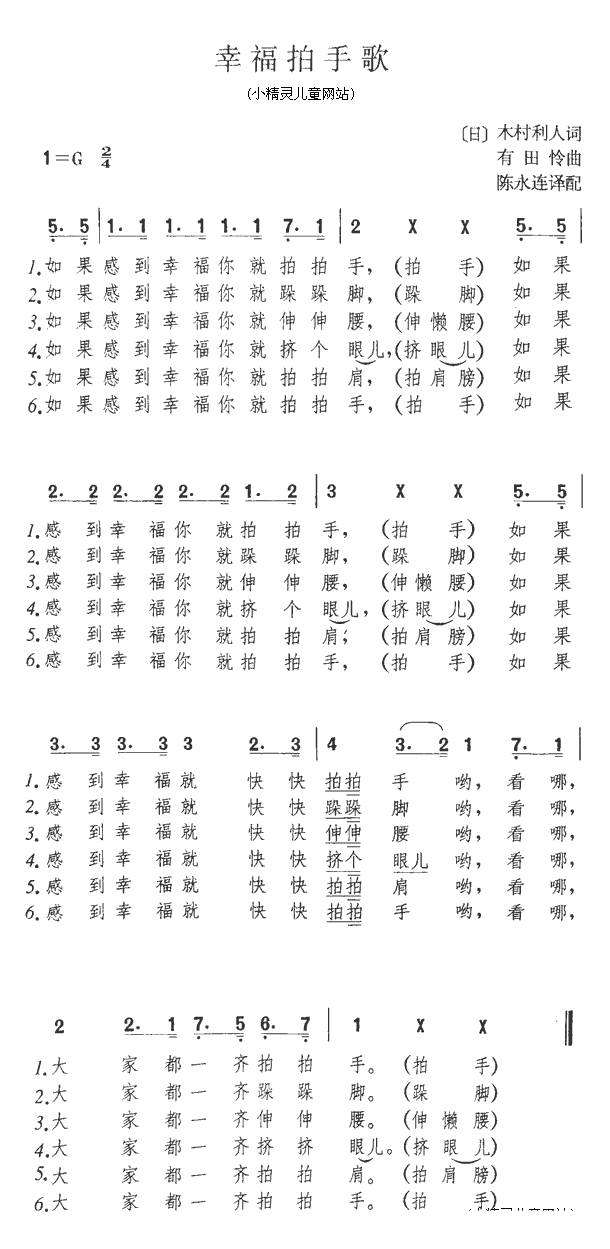 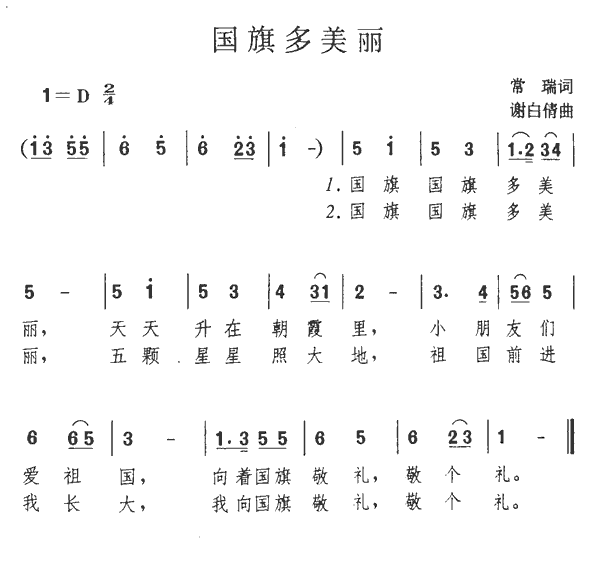 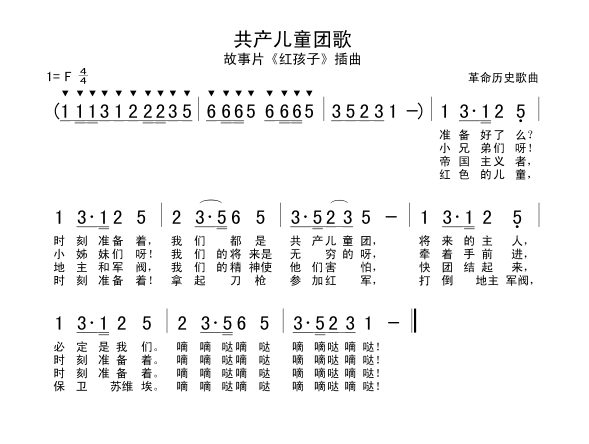 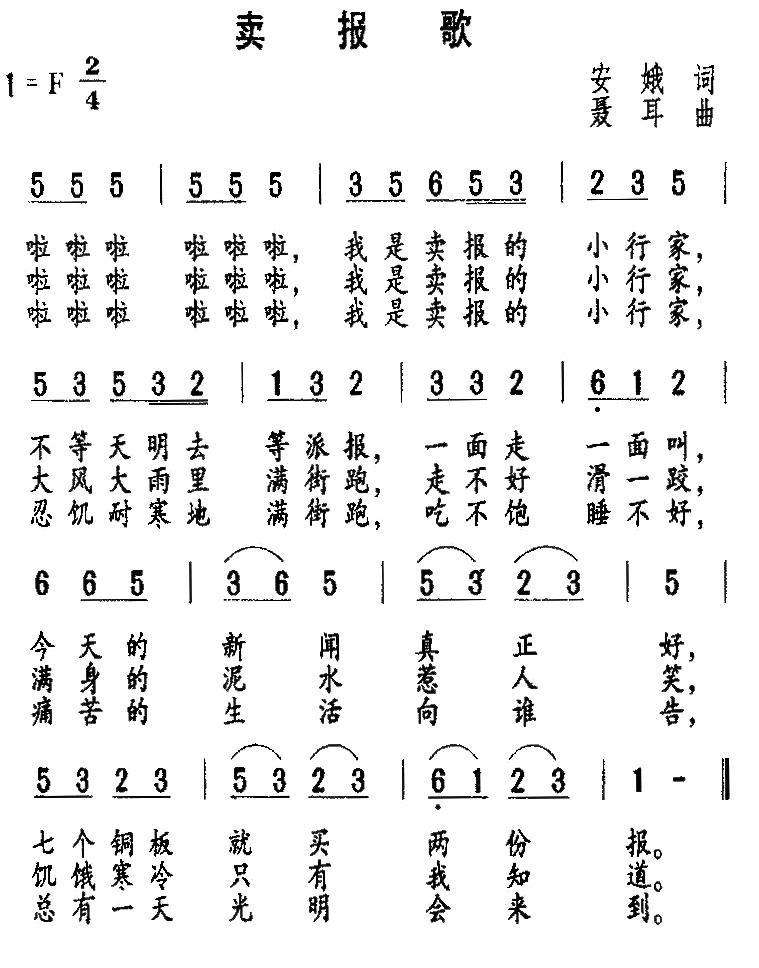 黄山学院2019年对口招生学前教育专业技能测试“钢琴弹唱” 歌曲目录黄山学院2019年对口招生学前教育专业技能测试“钢琴弹唱” 歌曲目录黄山学院2019年对口招生学前教育专业技能测试“钢琴弹唱” 歌曲目录黄山学院2019年对口招生学前教育专业技能测试“钢琴弹唱” 歌曲目录序号曲目调号备注1小红帽1=C 一、考前现场抽签决定考核曲目。二、幼儿歌曲自弹自唱（简谱版）2数鸭子1=C 一、考前现场抽签决定考核曲目。二、幼儿歌曲自弹自唱（简谱版）3祖国、祖国我们爱你1=C 一、考前现场抽签决定考核曲目。二、幼儿歌曲自弹自唱（简谱版）4我爱北京天安门1=C 一、考前现场抽签决定考核曲目。二、幼儿歌曲自弹自唱（简谱版）5粗心的小画家1=C 一、考前现场抽签决定考核曲目。二、幼儿歌曲自弹自唱（简谱版）6报春1=G 一、考前现场抽签决定考核曲目。二、幼儿歌曲自弹自唱（简谱版）7幸福拍手歌1=G 一、考前现场抽签决定考核曲目。二、幼儿歌曲自弹自唱（简谱版）8国旗多美丽1=D 一、考前现场抽签决定考核曲目。二、幼儿歌曲自弹自唱（简谱版）9共产儿童团歌1=F 一、考前现场抽签决定考核曲目。二、幼儿歌曲自弹自唱（简谱版）10卖报歌1=F 一、考前现场抽签决定考核曲目。二、幼儿歌曲自弹自唱（简谱版）